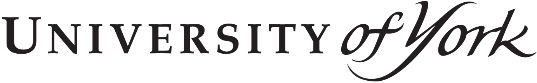 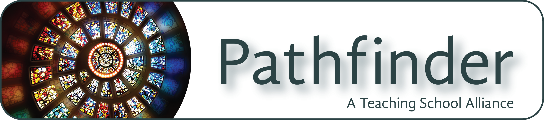 PGCE Calendar 2019 – 2020 (June 2019)Course Outline – CORECourse Outline – CORECourse Outline – CORECourse Outline – CORECourse Outline – CORECourse Outline – CORECourse Outline – CORE2019-20202019-2020MondayTuesdayWednesdayThursdayFridaySept09Pathfinder InductionPathfinder InductionPathfinder InductionPathfinder InductionPathfinder Induction16UOY InductionUOY InductionUOY InductionPrimary PlacementPrimary Placement23CASchool Pl 1WSI & subject mentoring SchoolPathfinderSchool Pl 1WSI & subject mentoring SchoolCA30CASchool Pl 1WSI & subject mentoring SchoolPathfinderSchool Pl 1WSI & subject mentoring SchoolCAOct7CASchool Pl 1WSI & subject mentoring SchoolPathfinderSchool Pl 1WSI & subject mentoring SchoolCA14CASchool Pl 1WSI & subject mentoring SchoolPathfinderSchool Pl 1WSI & subject mentoring SchoolCA21CASchool Pl 1WSI & subject mentoring SchoolPathfinderSchool Pl 1WSI & subject mentoring SchoolCAHT All LAs28Self StudySelf StudySelf Study Self StudySelf Study  Ass 1 due Nov4School Placement 1 Block 1 – 6 weeks Rev 1 due - 06.12.19School Placement 1 Block 1 – 6 weeks Rev 1 due - 06.12.19School Placement 1 Block 1 – 6 weeks Rev 1 due - 06.12.19School Placement 1 Block 1 – 6 weeks Rev 1 due - 06.12.19School Placement 1 Block 1 – 6 weeks Rev 1 due - 06.12.1911School Placement 1 Block 1 – 6 weeks Rev 1 due - 06.12.19School Placement 1 Block 1 – 6 weeks Rev 1 due - 06.12.19School Placement 1 Block 1 – 6 weeks Rev 1 due - 06.12.19School Placement 1 Block 1 – 6 weeks Rev 1 due - 06.12.19School Placement 1 Block 1 – 6 weeks Rev 1 due - 06.12.1918School Placement 1 Block 1 – 6 weeks Rev 1 due - 06.12.19School Placement 1 Block 1 – 6 weeks Rev 1 due - 06.12.19School Placement 1 Block 1 – 6 weeks Rev 1 due - 06.12.19School Placement 1 Block 1 – 6 weeks Rev 1 due - 06.12.19School Placement 1 Block 1 – 6 weeks Rev 1 due - 06.12.1925School Placement 1 Block 1 – 6 weeks Rev 1 due - 06.12.19School Placement 1 Block 1 – 6 weeks Rev 1 due - 06.12.19School Placement 1 Block 1 – 6 weeks Rev 1 due - 06.12.19School Placement 1 Block 1 – 6 weeks Rev 1 due - 06.12.19School Placement 1 Block 1 – 6 weeks Rev 1 due - 06.12.19Dec2School Placement 1 Block 1 – 6 weeks Rev 1 due - 06.12.19School Placement 1 Block 1 – 6 weeks Rev 1 due - 06.12.19School Placement 1 Block 1 – 6 weeks Rev 1 due - 06.12.19School Placement 1 Block 1 – 6 weeks Rev 1 due - 06.12.19School Placement 1 Block 1 – 6 weeks Rev 1 due - 06.12.199School Placement 1 Block 1 – 6 weeks Rev 1 due - 06.12.19School Placement 1 Block 1 – 6 weeks Rev 1 due - 06.12.19School Placement 1 Block 1 – 6 weeks Rev 1 due - 06.12.19School Placement 1 Block 1 – 6 weeks Rev 1 due - 06.12.19School Placement 1 Block 1 – 6 weeks Rev 1 due - 06.12.1916CASchool Placement 1Pathfinder PathfinderCA 23Christmas Holiday – 22.12.19 - 06.01.20 (all LAs)Christmas Holiday – 22.12.19 - 06.01.20 (all LAs)Christmas Holiday – 22.12.19 - 06.01.20 (all LAs)Christmas Holiday – 22.12.19 - 06.01.20 (all LAs)Christmas Holiday – 22.12.19 - 06.01.20 (all LAs)30Christmas Holiday – 22.12.19 - 06.01.20 (all LAs)Christmas Holiday – 22.12.19 - 06.01.20 (all LAs)Christmas Holiday – 22.12.19 - 06.01.20 (all LAs)Christmas Holiday – 22.12.19 - 06.01.20 (all LAs)Christmas Holiday – 22.12.19 - 06.01.20 (all LAs)Jan 6CAPathfinderCAPathfinderCA13School Placement 1 Block 2: Consolidation and development – 4 weeksRev 2 due 07.02.20 School Placement 1 Block 2 – final weekSchool Placement 1 Block 2: Consolidation and development – 4 weeksRev 2 due 07.02.20 School Placement 1 Block 2 – final weekSchool Placement 1 Block 2: Consolidation and development – 4 weeksRev 2 due 07.02.20 School Placement 1 Block 2 – final weekSchool Placement 1 Block 2: Consolidation and development – 4 weeksRev 2 due 07.02.20 School Placement 1 Block 2 – final weekSchool Placement 1 Block 2: Consolidation and development – 4 weeksRev 2 due 07.02.20 School Placement 1 Block 2 – final week20School Placement 1 Block 2: Consolidation and development – 4 weeksRev 2 due 07.02.20 School Placement 1 Block 2 – final weekSchool Placement 1 Block 2: Consolidation and development – 4 weeksRev 2 due 07.02.20 School Placement 1 Block 2 – final weekSchool Placement 1 Block 2: Consolidation and development – 4 weeksRev 2 due 07.02.20 School Placement 1 Block 2 – final weekSchool Placement 1 Block 2: Consolidation and development – 4 weeksRev 2 due 07.02.20 School Placement 1 Block 2 – final weekSchool Placement 1 Block 2: Consolidation and development – 4 weeksRev 2 due 07.02.20 School Placement 1 Block 2 – final week27School Placement 1 Block 2: Consolidation and development – 4 weeksRev 2 due 07.02.20 School Placement 1 Block 2 – final weekSchool Placement 1 Block 2: Consolidation and development – 4 weeksRev 2 due 07.02.20 School Placement 1 Block 2 – final weekSchool Placement 1 Block 2: Consolidation and development – 4 weeksRev 2 due 07.02.20 School Placement 1 Block 2 – final weekSchool Placement 1 Block 2: Consolidation and development – 4 weeksRev 2 due 07.02.20 School Placement 1 Block 2 – final weekSchool Placement 1 Block 2: Consolidation and development – 4 weeksRev 2 due 07.02.20 School Placement 1 Block 2 – final weekFeb3School Placement 1 Block 2: Consolidation and development – 4 weeksRev 2 due 07.02.20 School Placement 1 Block 2 – final weekSchool Placement 1 Block 2: Consolidation and development – 4 weeksRev 2 due 07.02.20 School Placement 1 Block 2 – final weekSchool Placement 1 Block 2: Consolidation and development – 4 weeksRev 2 due 07.02.20 School Placement 1 Block 2 – final weekSchool Placement 1 Block 2: Consolidation and development – 4 weeksRev 2 due 07.02.20 School Placement 1 Block 2 – final weekSchool Placement 1 Block 2: Consolidation and development – 4 weeksRev 2 due 07.02.20 School Placement 1 Block 2 – final week10CAInduction visit 1 to P2 schoolPathfinderInduction visit 1 to P2 schoolWSI/CA Ass 2 dueHT All LAs17Half term holiday – North Yorkshire, York, Leeds placement schoolsHalf term holiday – North Yorkshire, York, Leeds placement schoolsHalf term holiday – North Yorkshire, York, Leeds placement schoolsHalf term holiday – North Yorkshire, York, Leeds placement schoolsHalf term holiday – North Yorkshire, York, Leeds placement schools24School Placement 2 Block 1 – 6 weeksSchool Placement 2 Block 1 – 6 weeksSchool Placement 2 Block 1 – 6 weeksSchool Placement 2 Block 1 – 6 weeksSchool Placement 2 Block 1 – 6 weeksMar2School Placement 2 Block 1 – 6 weeksSchool Placement 2 Block 1 – 6 weeksSchool Placement 2 Block 1 – 6 weeksSchool Placement 2 Block 1 – 6 weeksSchool Placement 2 Block 1 – 6 weeks9School Placement 2 Block 1 – 6 weeksSchool Placement 2 Block 1 – 6 weeksSchool Placement 2 Block 1 – 6 weeksSchool Placement 2 Block 1 – 6 weeksSchool Placement 2 Block 1 – 6 weeks16School Placement 2 Block 1 – 6 weeksSchool Placement 2 Block 1 – 6 weeksSchool Placement 2 Block 1 – 6 weeksSchool Placement 2 Block 1 – 6 weeksSchool Placement 2 Block 1 – 6 weeks23                           School Placement 2 Block 1 Rev 3 due 27.03.20                           School Placement 2 Block 1 Rev 3 due 27.03.20                           School Placement 2 Block 1 Rev 3 due 27.03.20                           School Placement 2 Block 1 Rev 3 due 27.03.20CA/WSI Rev 3 due30School Placement 2 Block 1School Placement 2 Block 1PathfinderSchool Placement 2 Block 1School Placement 2 Block 1Apr6School Placement 2 - North Yorkshire/York Schools (until 19.04) North Yorkshire, York, Leeds - Easter HolidaySchool Placement 2 - North Yorkshire/York Schools (until 19.04) North Yorkshire, York, Leeds - Easter HolidaySchool Placement 2 - North Yorkshire/York Schools (until 19.04) North Yorkshire, York, Leeds - Easter HolidaySchool Placement 2 - North Yorkshire/York Schools (until 19.04) North Yorkshire, York, Leeds - Easter HolidaySchool Placement 2 - North Yorkshire/York Schools (until 19.04) North Yorkshire, York, Leeds - Easter HolidayEaster - all13School Placement 2 - North Yorkshire/York Schools (until 19.04) North Yorkshire, York, Leeds - Easter Holiday School Placement 2 - North Yorkshire/York Schools (until 19.04) North Yorkshire, York, Leeds - Easter Holiday School Placement 2 - North Yorkshire/York Schools (until 19.04) North Yorkshire, York, Leeds - Easter Holiday School Placement 2 - North Yorkshire/York Schools (until 19.04) North Yorkshire, York, Leeds - Easter Holiday School Placement 2 - North Yorkshire/York Schools (until 19.04) North Yorkshire, York, Leeds - Easter Holiday 20School Placement 2 Block 2 – 5 weeksSchool Placement 2 Block 2 – 5 weeksSchool Placement 2 Block 2 – 5 weeksSchool Placement 2 Block 2 – 5 weeksSchool Placement 2 Block 2 – 5 weeks27School Placement 2 Block 2 – 5 weeksSchool Placement 2 Block 2 – 5 weeksSchool Placement 2 Block 2 – 5 weeksSchool Placement 2 Block 2 – 5 weeksSchool Placement 2 Block 2 – 5 weeksMay4School Placement Block 2 (External Examiner visits)School Placement Block 2 (External Examiner visits)School Placement Block 2 (External Examiner visits)School Placement Block 2 (External Examiner visits)BH11School Placement 2 Block 2 (Chief External Examiner Visits) Final Rev 4 due – 16.05.20School Placement 2 Block 2 (Chief External Examiner Visits) Final Rev 4 due – 16.05.20School Placement 2 Block 2 (Chief External Examiner Visits) Final Rev 4 due – 16.05.20School Placement 2 Block 2 (Chief External Examiner Visits) Final Rev 4 due – 16.05.20School Placement 2 Block 2 (Chief External Examiner Visits) Final Rev 4 due – 16.05.2018School Placement 2 Block 2 – final weekSchool Placement 2 Block 2 – final weekSchool Placement 2 Block 2 – final weekSchool Placement 2 Block 2 – final weekSchool Placement 2 Block 2 – final weekHT - all25BH CA (am) Self Study (pm) WSI (Exam Board)Self Study Day CAAss 3 dueJune1CACAPathfinderCACA8Professional EnrichmentProfessional EnrichmentProfessional EnrichmentProfessional EnrichmentProfessional Enrichment15Professional EnrichmentProfessional EnrichmentProfessional EnrichmentProfessional EnrichmentProfessional Enrichment22PathfinderPathfinderCA sessions (Final Exam Board/EE visit)CA sessionsPathfinderKEY:PATHFINDER DAYSUOY DAYSSCHOOL PLACEMENT 1KEY:SCHOOL PLACEMENT 2SELF-STUDY & HOLIDAYSPRIMARY/PROFESSIONAL ENRICHMENT